Ohio Test                    “A Pilgrim on the Silk Road”                    Name ____________________________Question 1			A		B		C		DQuestion 2			A		B		C		DQuestion 3			A		B		C		DQuestion 4		A		B		C		DQuestion 5   Pick 2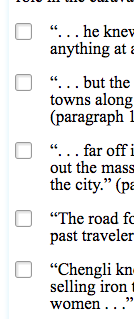 Question 6		A		B		C		DQuestion 7 Pick 3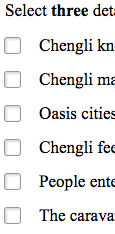 Question 8		A		B		C		DQuestion 9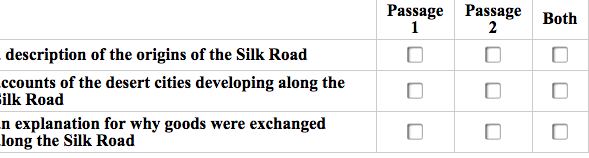 "Video Games and Physical Health"Question 10Part A:		A			B			C			DPart B:		A			B			C			DQuestion 11Part A: 		A			B			C			DQuestion 11  Part BDetail one __________________________________________Detail two __________________________________________Question 12		A		B		C		DQuestion 13Part A:		A			B			C			DPart B:	(Pick 2)	A			B			C		D		EQuestion 14	A			B			C			DQuestion 15Part A:	(2)	A			B			C			D		EPart B:		A			B			C			DQuestion 16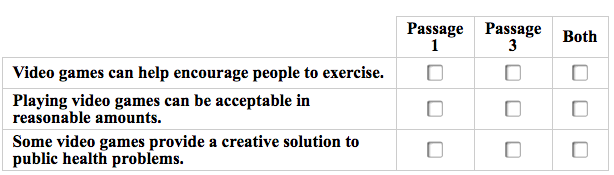 Question 17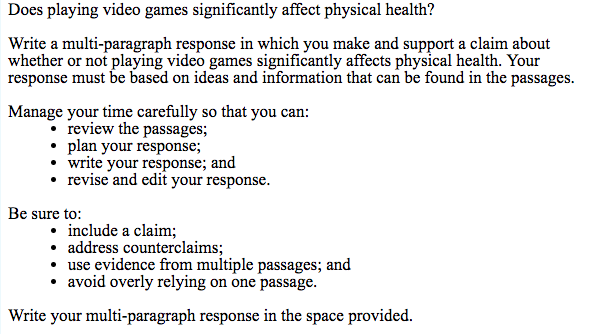 